Конспект урока «Простые вещества – неметаллы»Литература:1. Габриелян О. С. Остроумов Настольная книга учителя. Химия. 9 класс: Методическое пособие. — М.: Блик плюс, 2013 г2. Контрольно-измерительные материалы по химии 8 класс Н.П. Троегубова3. Химия. 8 класс: учебник для общеобразовательных учреждений / О. С. Габриелян. - 2-е издание, Дрофа, 2013-2017г.ПриложениеТест по теме: «Неметаллы»1. Самый типичный неметалл в Периодической системе:а) кислород б) фторв) водород г) гелий2. Тип связи в молекуле Br2:а) ионная б) металлическаяв) ковалентная неполярная г) ковалентная полярная3. В ряду элементов O ---- S ---- Se неметаллические свойства:а) не изменяются б) увеличиваются, а металлические уменьшаютсяв) увеличиваются г) уменьшаются4. В ряду элементов Si ---- P-----S ---- Cl неметаллические свойства:а) не изменяются б) увеличиваются, а металлические уменьшаютсяв) увеличиваются г) уменьшаются5. На внешнем электронном уровне атома хлора:а) 5 электронов б) 1 электронв) 7 электронов г) 3 электрона6.Причины аллотропии:а) различие в составе веществаб) различие во внутреннем строении веществ.в) различия в физических свойствах веществ.г) различия в содержании химических элементов в природеОтветы к тесту:БВГАВБОсновные этапы урокаВремяМетодыСодержание учебного материла, деятельность учителяСодержание учебного материла, деятельность учащихсяПримечание1.Организационный этап1 минБеседаПриветствие, проверка готовности к уроку.- Вольно!- Здравствуйте, товарищисуворовцы!»Приветствие, подготовка к урокуТоварищ преподаватель! Взвод 1 в количестве … 
человек на урок химии построен. Рапорт сдал …Здравия желаем, товарищПреподаватель!Проверка на столах наличие учебника тетради, рабочей тетради, дневникаписьменных принадлежностей.2.  Актуализация опорных знаний 10 минБеседа, опрос (фронтальный, групповой), метод иллюстрации, демонстрацииПроверить уровень знаний по теме «Простые вещества - металлы»Фронтальный опрос класса:Что такое вещество?1.Какое количество металлов известно науке?2.Где расположены металлы в ПС?3.Какие вещества называются металлами?4.Какие физические свойства металлов вам известны?Работа у доски:Составить электронные схемы строения атомов натрия и кальция.Вызов учащегося к интерактивной доске, остальные выполняют задание в тетради.Актуализация внимания учащихся на особенности электронного строения атомов неметаллов.Атомы неметаллов содержат на внешнем уровне 4-8 электронов, имеют небольшой радиус атомов, стремятся принять электроны. Характерные химические связи: ионная и ковалентная.Открываю презентации на тему «Неметаллы»Обратите внимание на слайды презентации, прочитайте «Верные – неверные утверждения» и поставьте «+», если согласны и«-», если нет у себя в рабочей тетради в начале и конце уроке. Работа ведется в парах. Задаю учащимся проблемный вопрос:                          Какое из веществ, названных в приведенном ниже стихотворении, не относится к металлам?                   Для темы оставьте место. (Слайд 1).Семь металлов создал светПо числу семи планет:
Медь, железо, серебро…
Дал нам Космос на добро.
Злато, олово, свинец…
Сын мой, сера – их отец.
А еще ты должен знать
Всем им ртуть – родная мать.Задание классу: исключите лишний хим. элемент. Это, сера- а почему? Сера-это неметалл. Слушают и отвечают на вопросы учителя, используя таблицы и наглядный материал                               Вспоминают соответствующие данные, делают содержательныеобобщения:- вспоминают, изученный ранее материал, который связан с формулировкой проблемы;                             - определяют, каких знаний не хватает.1. 87 элементов2. Большинство хим. элементов в Периодической системе относится к металлам, они располагаются по диагонали от бора к астату. 3. Металлы - ковкие, пластичные, тягучие вещества, которые имеют металлический блеск, тепло- и электропроводны.4. Плотность; пластичность; твёрдость; металлический блеск; электропроводность;теплопроводность.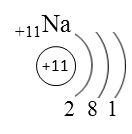 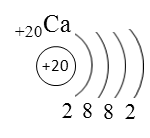 Работают в парах:1. Неметаллов в ПСХЭ больше, чем металлов. (-)2. Неметаллы проводят тепло и эл.ток. (-)3. Белый фосфор ядовит. (+)4. Кислород образует 2 газа: О2  и О3. (+)5. Инертные газы в реакции не вступают. (+)6. «Оловянная чума» - заболевание. (-)7. Для живых организмов особое значение имеет кислород. (+)8. При обычных условиях фтор, хлор и бром – газы.(-)Cu, Fe, Ag, Au, Sn, Pb, S, Hg Учебник, рабочая тетрадь, интерактивная доска, презентация3.Усвоение новых знаний и умений20 минОбъяснение с элементами рассказа, беседы, фронатальная работа, метод иллюстрацииСегодня на уроке мы будем говорить о неметаллах. Тема нашего урока: «Простые вещества – неметаллы.»Записываю на доске определение неметалловА) В начале урока мы с вами проговорили особенности строения атомов неметаллов и характерные для них виды химической связи. Давайте же теперь обсудим общие физические свойства неметаллов.При обычных условиях неМе находятся в разных агрегатных состояниях (газообразное, жидкое, твердое). Какие неМе вам известны?Показываю учащимся на слайдах презентации и рассказываю о физических св-вах неМе: металлический блеск, теплопроводность, цвет, электропроводность, пластичность, растворимость.Вместе с учениками формулируем записываем вывод: простые в-ва - неМе в отличие от металлов характеризуются большим разнообразием физических свойств, что обусловлено различным их строением.Б) Распространённость неметаллов:Кислород и кремний явл. наиболее распространенными элементами, на их долю приходится 70% массы земной коры. К числу редких элементов относятся йод, селен, теллур и некоторые др, на их долю приходятся тысячные доли процента массы земной коры. Многие соединения неМе явл. обязательной составной частью растительных и животных организмов. К элементам-органогенам относятся: кислород О (на его долю приходится около 60% массы тела человека), С, Н, N, Р и S. В небольших кол-вах в организмах животных и растений содерж F, О, I.В) АллотропияСпособность атомов одного хим. элемента образовывать несколько простых в-в называют аллотропией, а эти простые в-ва аллотропными видоизменениями или модификациями.Причины аллотропии:1) различным числом атомов в молекуле (02 и 03);2) образование различных кристаллических форм.НеМе (сера, углерод, кремний, фосфор, кислород) образуют аллотропные модификацииПоказываю учащимся на слайдах презентации и рассказываю об аллотропных модификациях.  Вместе с учениками формулируем записываем вывод: явление аллотропии для неметаллов более характерно, чем для металловВнимательно слушают учителяоткрывают рабочую тетрадь записывают дату, тему урока.Рассматривают кадры презентации, записывают определения в тетрадь. Неметаллы - простые вещества, образованные р-элементами и одним s-элементом – водородом.Учащиеся на основе собственных знаний, параграфа, презентации приводят примеры неМеФормулируют и записывают вывод в тетрадь.Рассматривают кадры презентации, задают вопросы, ведут беседу с учителем.Рассматривают кадры презентации, записывают определения в тетрадь, ведут беседу с учителем.Аллотропия - способность атомов одного хим. элемента образовывать несколько простых.Формулируют и записывают вывод в тетрадь.Учебник, рабочая тетрадь, интерактивная доска, презентация4.Первичное закрепление знаний10 минБеседа, фронтальная, индивидуальная работа метод иллюстрации, демонстрацииУчащимся предлагается тестовый контроль с частью А, Б. и ответ на экране для самопроверки и выставления оценки на полях.Учащиеся выполняют тест с использование периодической системы химических элементов, сами проверяют свою работу и выставляют себе оценку на полях.Интерактивная доска, рабочая тетрадь, приложение5.Подведение итогов работы на уроке1 минБеседаУчитель оценивает работу групп и выставляет оценкиДоделывают классную работу.          По необходимости сдают тетради на проверкуУчебник, записи в тетради, классный журнал, дневник6.Комментирование домашнего задания3 минБеседа§15, заполнить таблицу «Простые вещества: металлы, неметаллы» Внимательно слушают преподавателя, записывают домашнее задание.Дневник